DICHIARAZIONE SOSTITUTIVA DI CERTIFICAZIONE(Art. 46 D.P.R. n. 445 del 28 dicembre 2000)POSSESSO CERTIFICAZIONE MEDICA SANITARIA AI SENSI DEL ART.42/4 DEL REGOLAMENTO STRUTTURA TECNICA (agg. libro secondo: Settore Ufficiali di Gara)Il/la sottoscritto/a __________________________________________________________nato/a a ________________________________________ (prov. _____ ) il ___________residente a ___________________________________________________ (prov. _____ ) via/piazza _____________________________________________________ n. ________C.F. ___________________________		N° matricola FIPAV __________________Sotto la sua personale responsabilità ed a piena conoscenza della responsabilità penale prevista per le dichiarazioni false dall’art.76 del D.P.R. 445/2000 e dalle disposizioni del Codice Penale e dalle leggi speciali in materiaDICHIARA- Di essere in possesso di adeguata certificazione medica di idoneità sportiva non agonistica finalizzato allo svolgimento della propria funzione di Arbitro Associato come da delibera del Consiglio Federale Fipav n: 071/18;- Di esonerare la Federazione Italiana Pallavolo - Comitato Territoriale di Bologna da qualsiasi controversia scaturita dalla consegna di tale documentazione.- Dichiara altresì di essere informato, ai sensi e per gli effetti di cui all'art.10 della legge 675/96 e future modificazioni, che i dati personali raccolti saranno trattati, anche con strumenti informatici, esclusivamente nell'ambito del procedimento per il quale la presente dichiarazione viene resa.___________________________(luogo e data)
Il/la dichiarante _________________________(firma per esteso e leggibile)La firma in calce non deve essere autenticata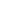 